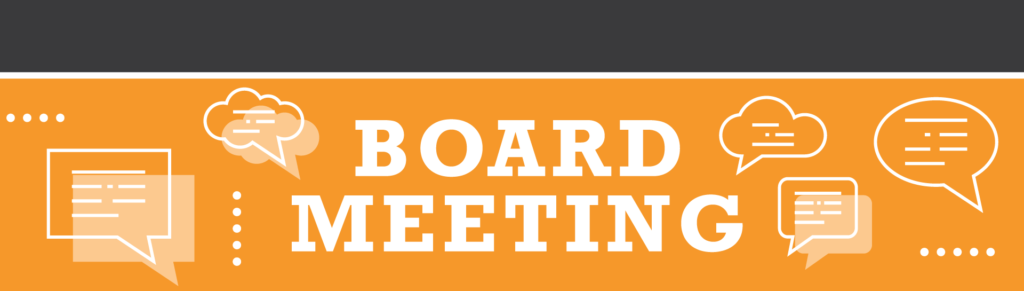 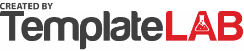 Meeting DetailsMeeting DetailsDate of Meeting:12/20/202012/20/202012/20/202012/20/2020Time:10.45 am10.45 am10.45 am10.45 amBoard Members Present:Lisa Warren, Derek Rose, Mila Hertz, John Doe, Gabriel SmithLisa Warren, Derek Rose, Mila Hertz, John Doe, Gabriel SmithLisa Warren, Derek Rose, Mila Hertz, John Doe, Gabriel SmithLisa Warren, Derek Rose, Mila Hertz, John Doe, Gabriel SmithPresident Officer:Michael JamesMichael JamesMichael JamesMichael JamesAbsent Board Members:Bobby RandolphBobby RandolphBobby RandolphBobby RandolphGuests present:Elis GoldingElis GoldingElis GoldingElis GoldingAgenda DetailsAgenda DetailsAGENDAAGENDAAGENDAAGENDAAGENDAOLD BUSINESS OLD BUSINESS OLD BUSINESS OLD BUSINESS OLD BUSINESS Approval of minutes from prior board meeting. Follow up from any unresolved business from the previous meeting.Approval of minutes from prior board meeting. Follow up from any unresolved business from the previous meeting.Approval of minutes from prior board meeting. Follow up from any unresolved business from the previous meeting.Approval of minutes from prior board meeting. Follow up from any unresolved business from the previous meeting.Approval of minutes from prior board meeting. Follow up from any unresolved business from the previous meeting.NEW BUSINESSNEW BUSINESSNEW BUSINESSNEW BUSINESSNEW BUSINESSReports from the Executive Director/CEO, finance department, and program staff leads.Reports from the Executive Director/CEO, finance department, and program staff leads.Reports from the Executive Director/CEO, finance department, and program staff leads.Reports from the Executive Director/CEO, finance department, and program staff leads.Reports from the Executive Director/CEO, finance department, and program staff leads.LOREM IPSUMLOREM IPSUMLOREM IPSUMLOREM IPSUMLOREM IPSUMLorem ipsum dolor sit amet, consectetuer adipiscing elit. Maecenas porttitor congue massa. Lorem ipsum dolor sit amet, consectetuer adipiscing elit. Maecenas porttitor congue massa. Lorem ipsum dolor sit amet, consectetuer adipiscing elit. Maecenas porttitor congue massa. Lorem ipsum dolor sit amet, consectetuer adipiscing elit. Maecenas porttitor congue massa. Lorem ipsum dolor sit amet, consectetuer adipiscing elit. Maecenas porttitor congue massa. Meeting Notes• Lorem ipsum dolor sit amet, consectetuer adipiscing elit. Maecenas porttitor congue massa.
• Fusce posuere, magna sed pulvinar ultricies, purus lectus malesuada libero.
• Sit amet commodo magna eros quis urna.
• Nunc viverra imperdiet enim. 
• Pellentesque habitant morbi tristique senectus et netus et malesuada fames ac turpis egestas.• Lorem ipsum dolor sit amet, consectetuer adipiscing elit. Maecenas porttitor congue massa.
• Fusce posuere, magna sed pulvinar ultricies, purus lectus malesuada libero.
• Sit amet commodo magna eros quis urna.
• Nunc viverra imperdiet enim. 
• Pellentesque habitant morbi tristique senectus et netus et malesuada fames ac turpis egestas.• Lorem ipsum dolor sit amet, consectetuer adipiscing elit. Maecenas porttitor congue massa.
• Fusce posuere, magna sed pulvinar ultricies, purus lectus malesuada libero.
• Sit amet commodo magna eros quis urna.
• Nunc viverra imperdiet enim. 
• Pellentesque habitant morbi tristique senectus et netus et malesuada fames ac turpis egestas.• Lorem ipsum dolor sit amet, consectetuer adipiscing elit. Maecenas porttitor congue massa.
• Fusce posuere, magna sed pulvinar ultricies, purus lectus malesuada libero.
• Sit amet commodo magna eros quis urna.
• Nunc viverra imperdiet enim. 
• Pellentesque habitant morbi tristique senectus et netus et malesuada fames ac turpis egestas.• Lorem ipsum dolor sit amet, consectetuer adipiscing elit. Maecenas porttitor congue massa.
• Fusce posuere, magna sed pulvinar ultricies, purus lectus malesuada libero.
• Sit amet commodo magna eros quis urna.
• Nunc viverra imperdiet enim. 
• Pellentesque habitant morbi tristique senectus et netus et malesuada fames ac turpis egestas.Action PlanACTIONACTIONASSIGNED TOASSIGNED TODUE DATEAction #1Action #1Derek RoseDerek Rose01/01/2021Action #2Action #2Mila HertzMila Hertz02/01/2021Action #3Action #3John DoeJohn Doe03/01/2021ConclusionFuture action steps. Date and time of the next board meeting. Time the meeting adjourns. Lorem ipsum dolor sit amet, consectetuer adipiscing elit. Maecenas porttitor congue massa. Fusce posuere, magna sed pulvinar ultricies, purus lectus malesuada libero, sit amet commodo magna eros quis urna.Future action steps. Date and time of the next board meeting. Time the meeting adjourns. Lorem ipsum dolor sit amet, consectetuer adipiscing elit. Maecenas porttitor congue massa. Fusce posuere, magna sed pulvinar ultricies, purus lectus malesuada libero, sit amet commodo magna eros quis urna.Future action steps. Date and time of the next board meeting. Time the meeting adjourns. Lorem ipsum dolor sit amet, consectetuer adipiscing elit. Maecenas porttitor congue massa. Fusce posuere, magna sed pulvinar ultricies, purus lectus malesuada libero, sit amet commodo magna eros quis urna.Future action steps. Date and time of the next board meeting. Time the meeting adjourns. Lorem ipsum dolor sit amet, consectetuer adipiscing elit. Maecenas porttitor congue massa. Fusce posuere, magna sed pulvinar ultricies, purus lectus malesuada libero, sit amet commodo magna eros quis urna.Future action steps. Date and time of the next board meeting. Time the meeting adjourns. Lorem ipsum dolor sit amet, consectetuer adipiscing elit. Maecenas porttitor congue massa. Fusce posuere, magna sed pulvinar ultricies, purus lectus malesuada libero, sit amet commodo magna eros quis urna. © TemplateLab.com 